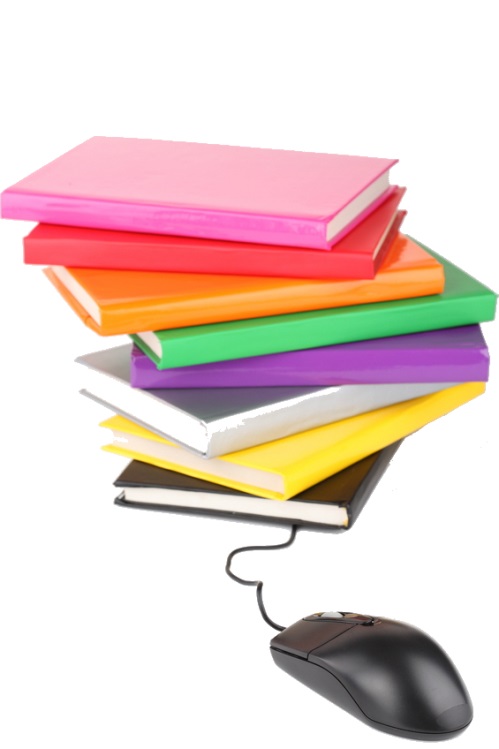 Laïcité – Religions
Radicalisation
Plateforme WTF
ArticlesBERTOSSI, Christophe, WITHOL DE WENDEN, Catherine ( 2016 ). L'islam en Europe . Hommes et Migrations , 1316 , 154 p.  "Ce dossier compare, sur plusieurs pays européens, les représentations de l'islam dans l'espace public et la manière dont les débats politiques ou médiatiques abordent la question de la présence des musulmans sur leur territoire. Cette comparaison est complétée par quelques études sur la manière dont la société civile et les institutions mènent des actions pédagogiques ou culturelles pour modifier le regard porté sur cette religion et favoriser le "vivre ensemble". " (Présentation de l'éditeur)  BEST, Francine, LE BRETON, David ( 2016 ). Le temps des croyances . V.S.T , 132 , 127 p.  "Depuis les attentats de janvier 2015 et du 13 novembre 2015 à Paris, les philosophes sont sollicités. Dans un élan de réciprocité, les philosophes contemporains, devant le désarroi général, vont au-devant des questions existentielles et essentielles que se pose tout un chacun. Ces attitudes sont nouvelles et il faut s'en féliciter. L'engagement dans le djihadisme s'appuie sur une décision propre du jeune. Il en retire d'abord un sentiment intime de force, sa fragilité se dissout dans la puissance réelle ou fantasmée de son groupe d'élection et dans la conviction d'être désormais sous le regard aimant de Dieu. Il se dissout dans une communauté rêvée et s'allège de l'effort d'être soi. Il se voit relié intimement à la chaîne immense des élus, lui qui ne se sentait rien, insignifiant ou qui manquait d'une signification forte à son existence. Dans son dernier ouvrage, Fethi Benslama tente d'élaborer un début de questionnement autour des sacrifices destructeurs de jeunes adultes pris dans les filets de l'islamisme radical, en insistant sur la dimension psychologique de ces phénomènes.  Cet article essaiera d'en donner une lecture particulière afin d'en saisir les apports qui nous semblent les plus saillants, notamment autour de la notion de "surmusulman". Nous terminerons cette réflexion par une tentative d'articulation du travail de l'auteur avec ce qui nous semble être sous-jacent à ce texte : le vécu d'humiliation. Nous verrons alors que cet ouvrage nous permet plus largement de penser nos modes d'être dans nos sociétés modernes occidentales. Aborder la question de la laïcité et des pratiques éducatives ne se fait pas sans risque. En 2016, peut-être plus que les précédentes années, les questions de laïcité (avec l'adoption de la loi contre le voile intégral, la question de l'accompagnement des mères voilées à l'école, les débats sur le burkini) s'invitent dans nos salons à travers les médias, les réseaux sociaux.  A ces questions de laïcité viennent désormais se greffer celles de la radicalisation, de la violence terroriste, de l'engagement en Syrie d'une partie de la jeunesse européenne." (Présentation de l'éditeur)  DORTIER, Jean-François ( 2017 ). Qu'est-ce que la religion? . Sciences Humaines , 289 , pp. 18-23  "La religion ne se réduit pas à une croyance en l'au-delà, elle implique aussi un culte, une morale et une oganisation. On comprend alors que la religion sert moins à affronter la mort qu'à faire face aux épreuves de la vie."  (Présentation de l'éditeur)  DRIEU, Didier ( 2016 ). Les problématiques des adolescents vulnérables face à l'école et la transmission : manque de répondants ou de références? . Empan , 104 , pp. 138-144  "L'acte de transmettre dans notre société face aux mouvements de vulnérabilité à l'adolescence soulève de nombreuses questions. S'il est indispensable dans les pratiques éducatives, encore faut-il que les adultes soient capables de faire référence pour la continuité psychique du jeune, dans ses investissements, ses idéaux et ses projets. Face aux mutations institutionnelles qui ont bouleversé les rapports aux soins et à l'éducatif, la disparition progressive du modèle patriarcal d'organisation sociale amène à penser comment la référence peut encore tisser une continuité cohérente pour les adolescents les plus vulnérables. La question se pose de manière cruciale pour les adolescents issus de l'immigration qui doivent conjuguer une continuité entre deux cultures." (Présentation de l'éditeur)  LE GALL, Sophie ( 2017 ). Laïcité : un dialogue à construire . Directions , 149 , 51 p.  "Qu'elles émanent des usagers, de leur famille ou des équipes, les demandes d'ordre religieux interrogent les directeurs d'établissements. Et pour certains, les embarrassent. Pourtant, si le principe de laïcité reste une source de confusion, en pratique, ils parviennent à formuler des réponses garantissant le "vivre ensemble". Ce en faisant appel au bon sens, à leurs réflexes professionnels et à l'échange." (Présentation de l'éditeur)  LEON, Myriam ( 2017 ). Le Djihad et l'élaboration de la vie . Lien Social , 1200 , pp. 32-33  "Anthropos-cultures associées a répondu en 2016 à un appel à projet sur la "lutte contre la radicalisation violente et les filières terroristes". L'action : faire émerger une parole, une analyse, des pistes de travail en échangeant avec les habitants de quartiers populaires. Clotylde O'Deyé, qui l'a encadrée, explique sa démarche." (Présentation de l'éditeur)  MARQUET, Alexandra ( 2016 ). Quelle place pour les fêtes calendaires en structure? . DOC'Accompagnement : vie sociale et animation en institution , 6 , 38 p.  "Fêter Noël, la Chandeleur ou Pâques... ce n'est pas seulement partager un repas. Les professionnels le savent tous. Ces fêtes ont une importance centrale pour rythmer la vie en établissement. Elles permettent d'apporter un peu de légèreté au sein de la collectivité... Elles ont surtout pour rôle de rompre le quotidien immuable et les habitudes qui vont avec.  Déguster des mets plus élaborés autour d'une table bien dressée avec des convives -résidents et professionnels- qui ont tous fait des efforts vestimentaires. Avec cette recette, le quotidien est clairement différent. Il est tout simplement amélioré pour ne pas dire sublimé. Mais le plus important, c'est que ces fêtes permettent d'apporter une dimension familiale aux structures, gommant ainsi, pour quelques heures, le poids de l'institution...  Autour d'un sapin, d'une dinde et d'une bûche, les résidents et les accompagnants se rassemblent et partagent ensemble des moments précieux, pour finalement former une communauté de vie. Evidemment les objectifs, sur le papier, sont nombreux : l'accompagnement spécifique et éducatif, les repères temporels, l'ouverture sur l'extérieur... mais que dire de ces moments de partage collectifs qui ne perdent pas de vue l'individu!  Que d'avantages... Bonnes fêtes à tous!" (Présentation de l'éditeur)  MARTINACHE, Igor ( 2017 ). Les religions sont-elles solubles dans la modernité? . Alternatives Economiques , 368 , pp. 76-79  "La résurgences, au nom de Dieu, d'expressions hostiles à la libération des moeurs a ravivé les interrogations sur la comptabilité des religions avec la modernité. Leur capacité d'adaptation est cependant une ocnstante de l'histoire." (Présentation de l'éditeur)  RICHARD, François, BERTRAND, Michèle, GUILLOU, Julien ( 2017 ). Du terrorisme djihadiste . adolescence , 99 , 218 p.  "Dans la partie actualité de ce numéro, trois articles sont consacrés au djiadisme : - "Du terrorisme djihadiste" : Cet article prolonge l'ouvrage "L'actuel malaise dans la culture" : le clivage entre courant civilisé et agressivité contre la culture nourrit un désaveu de la destructivité à l'œuvre dans la psychologie collective et même dans la pensée critique - de sorte que le jugement reste en suspens. Le surmoi est affaibli, puis perverti. L'islamisme radical constitue une forme typique d'un surmoi sadique et paranoïaque bien plus qu'il ne résulte de fragilités identitaires narcissiques. - "Le djihadisme à l'adolescence" : Comment des adolescents élevés dans la culture européenne peuvent-ils s'engager dans le djihadisme terroriste? En montrant le retour du théologico-politique et son effet potentiellement totalitaire, l'auteur montre l'articulation possible entre un mal-être dans la culture, dont il s'agit d'établir les traits spécifiques, et un mal-être personnel qui dérive dans la haine, et la destructivité. - "La fascination pour l'islamisme" : Ce texte cherche à discerner les conditions d'intelligibilité de l'émergence du fanatisme islamiste en Europe. La fascination exercée par l'islamisme sur le Vieux Continent désigne ici conjointement l'attraction pour le djihad et la cécité intellectuelle devant le phénomène. Ce symptôme du contemporain fait l'objet d'une interprétation axée sur les effets de "vérité historique" convoqués chez les peuples concernés, tout en interrogeant les enjeux posés au travail de culture des hommes." (Présentation de l'éditeur)  ROSENCZVEIG, Jean-Pierre ( 2016 ). République et laïcité - Comment en parler aux jeunes? . JDJ-RAJS : journal du droit des jeunes, la revue d'action juridique et sociale , 356-357 , pp. 54-59  "Merci à l'Institut Bergeret de l'invitation à intervenir en entame de cette journée et merci à M. le préfet de cette initiative qui vise à nous amener à réfléchir aux termes d'une des difficultés majeures à laquelle notre pays est confronté aujourd'hui : éviter qu'une partie de la jeunesse de France soit en rupture avec ce pays au point de lui souhaiter le pire et de commettre des gestes irréparables." (Présentation de l'éditeur)  TOUIL, Ahmed Nordine, GUELAMINE, Faïza, VERBA, Daniel ( 2017 ). L'intervention sociale à l'épreuve de l'Islam . Le Sociographe , 58 , 144 p.  "Le travail social n'échappe pas à l'onde de choc qui vient opposer l'essence du religieux à celle de la dimension laïque de l'intervention sociale. Par ailleurs, le multiculturalisme, les identités, les valeurs, les principes, les rituels, les pratiques religieuses interrogent de manière régulière les intervenants du travail social. Sans parler d'une question tissée dans la toile de fond des principes républicains : l'islam est-il soluble dans le travail social et inversement? Les principes fondamentaux de l'Islam qui semblent donner une place importante au bien-être individuel et collectif, à la famille, à la santé, au principe de solidarité, etc. rejoignent sur bon nombre des espaces sur lesquels le travail social s'est depuis de nombreuses années positionné. Islam et intervention sociale partagent-ils les mêmes fondements ou les mêmes valeurs? De nombreuses questions que nous proposons de traiter dans ce numéro, convaincu qu'un éclairage croisé s'avère plus que nécessaire aujourd'hui.  Polygraphie. Quand la relation, telle une oeuvre de création, magnifie le bricolage dans tous ses états." (Présentation de l'éditeur) Le dossier est organisé en trois parties :  - Tensions et questions. - Epreuves et réponses. - Contextes pluriels. Polygraphie (hors-dossier) : Bricolage dans tous ses états - Présentation : La guerre est une affaire trop sérieuse pour être confiée à des militaires. - "Déracinez-vous" un festival ouvert à la différence. - Les médiations artistiques dans le champ social et médico-social. - Service(s) à la personne/Personne(s) au service de. De la prise en compte de l'autre et de ses besoins à une démarche novatrice bien traitante!.   TREMINTIN, Jacques ( 2017 ). Comprendre et prévenir la radicalisation des jeunes . Le journal de l'animation , 179 , 82 p.  "Chacun(e) d'entre nous peut posséder des convictions chevillées au corps, comme supporter sportif, adhérent(e) à un parti politique, fidèle d'une religion, militant(e) d'une cause, etc. sans pour autant dénier à autrui le droit de ne pas les partager. Tout au contraire, le radicalisme pousse à l'intransigeance et à l'intolérance face au moindre avis divergent, ne supportant aucune exception et pouvant même provoquer des passages à l'acte violents et extrémistes visant à imposer par la force sa vision du monde.  On est là aux antipodes du vivre ensemble et de la démocratie. Quels sont les tenants et les aboutissants de cette posture? Comment s'articulent le registre psychologique individuel et la dimension contextuelle socio-historique qui engendrent cette posture? Comment la prévenir et la combattre?" (Présentation de l'éditeur)  TREMINTIN, Jacques, GUELAMINE, Faïza ( 2017 ). Radicalisation : "Le symptôme d'une problématique bien plus globale" . Lien Social , 1202 , pp. 32-33  "Pour Faïza Guélamine, la radicalisation ne constitue pas une situation spécifique dont la gestion échapperait aux compétences du travail social. A condition de lui en donner les moyens, il pourrait intervenir avant l'embrigadement fanatique." (Présentation de l'éditeur)  VAN CAEMERBEKE, Olivier ( 2017 ). Radicalisation : les profils se précisent, la prise en charge se fait attendre . Le JAS : le journal des acteurs sociaux , 215 , pp. 36-38  "La France n'a pas attendu la vague d'attentats pour prendre en considération la hausse des cas de radicalisation islamiste, mais les tragiques événements ont accéléré l'urgence d'identifier et d'agir. Si la connaissance des profils s'affine, les mesures de déradicalisation sont, quant à elles, un échec." (Présentation de l'éditeur)  VAN DEN BOGAARD, Claire ( 2016 ). Lutte contre la radicalisation. La mauvaise foi? . Passe Murailles. Revue du Genepi , 63 , 58 p.  "Pour le célèbre sociologue Farhad Khosrokhavar, la radicalisation désigne : "le processus par lequel un individu ou un groupe adopte une forme violente d'action, directement liée à une idéologie extrémiste à contenu politique, social ou religieux qui conteste l'orde établi sur le plan politique, social et culturel". La notion de radicalisation est relativement récente, elle est apparue après les attentats du 11 septembre 2001, en particulier dans les discours médiatiques ou politiques, en lien avec des problèmes sécuritaires. Après les attentats terroristes de 2015 en France, le problème de la radicalisation en prison a été mis en avant. Le phénomène est récent et a augmenté en quelques années. Face à ce risque d'embrigadement des personnes détenues les plus vulnérables par des prosélytes extrémistes, la France essaie tant bien que mal de régler le problème. Cependant le nombre de personnes dites radicalisées semble augmenter, comme en témoignent les chiffres. " (Extrait du document)  VAN EECKE, Roselyne ( 2017 ). Les autorisations et interdictions de sortie de territoire pour les mineurs . Le journal de l'animation , 177 , pp. 76-81  "AST, IST, OST... Pour lutter contre les départs à l'étranger de jeunes radicalisés, l'autorisation de sortie du territoire pour les mineurs voyageant sans leurs parents, supprimée en 2013, est à nouveau obligatoire, sous une forme simplifiée, depuis le 15 janvier 2017.  Cette autorisation s'articule avec les mesures d'opposition à la sortie du territoire (OST) ou d'interdiction de sortie du territoire (IST). Pour bien s'y retrouver, faisons le point sur l'ensemble de ces dispositifs." (Présentation de l'éditeur)   OuvragesBASTIDE, Jean ( 2015 ).Ethique, Laïcité, engagement : enjeux de société et formations sociales. Nancy : PU de Nancy . La célébration du centenaire de son origine fut, pour l'Ecole Pratique de Service Social (EPSS), l'occasion de réfléchir sur le présent de l'action sociale et de la formation des travailleurs sociaux à la lumière de son passé, en revisitant particulièrement les orientations de son fondateur, le pasteur Paul Doumergue. Le présent ouvrage cherche in fine à redéfinir quelles sont les priorités à mettre en œuvre aujourd'hui dans le travail social et la formation des professionnels du champ social, en étant à la fois fidèle aux choix éthiques qui ont prévalu au long de l'histoire de l'EPSS et adapté aux contexte socio-économique et politique de ce début de 21` siècle.Certes, les défis immédiats des centres de formation en travail social ont à voir avec la redéfinition des professions sociales et de leur formation, avec les adaptations nécessaires dans le contexte européen, avec les restructurations des centres qui se mettent en œuvre dans un environnement de restrictions budgétaires et de compétition accrue. Ces enjeux sont loin d'être négligeables. Mais plus importants encore sont les enjeux concernant les populations vulnérabilisées par la crise et les mutations économiques et sociales.Et c'est bien au vu des situations difficiles de ces personnes que l'action sociale et la formation des travailleurs sociaux doivent se réfléchir. Outre la question de la formation, le choix a ainsi été fait de revisiter deux des principales valeurs de l'action sociale (responsabilité et laïcité), d'interroger les politiques sociales ainsi que la place du champ associatif et des professions sociales, d'affirmer la priorité qui doit être accordée aux territoires d'habitat social et plus généralement aux quartiers populaires.BAUBEROT, Jean ( 2017 ). Histoire de la laïcité en France . Paris : Presses universitaires de France   "Issue de la "guerre des deux France", la laïcité a constitué, paradoxalement, une rupture pacificatrice : la France est, constitutionnellement, une République laïque et la laïcité fait, en quelque sorte, partie du "patrimoine" national. Si la laïcité nous semble familière, son histoire, hormis la figure de Jules Ferry et quelques images d'Epinal, est assez peu connue. Confrontée aujourd'hui à la mondialisation et à la montée du communautarisme, la notion de laïcité est au cour des grands débats actuels que cette approche historique met en perspective." (Quatrième de couverture)  BENSLAMA, Fethi ( 2015 ). L'idéal et la cruauté : subjectivité et politique de la radicalisation . Fécamp : Lignes  "Quels sont les ressorts subjectifs du processus de radicalisation et du passage à l'action violente? Quels enseignements peut-on tirer au regard de la clinique et de l'étude des trajectoires individuelles? Comment penser ce problème au carrefour de la psychologie individuelle et collective?  Ce livre, qui réunit les contributions de psychanalystes, de psychiatres, d'anthropologues, vise à éclairer les articulations à travers lesquelles des jeunes peuvent être saisis par un discours guerrier et, dans certains cas, les autorisent à devenir "tueur au Nom de...".  Les cristallisations existentielles qui conduisent vers de tels engagements n'obéissent pas à un modèle aussi univoque et déterministe qu'on le prétend généralement.  Une cartographie reste à établir, mais ici l'entrée par la coordonnée de l'idéal permet de lire comment, par le jeu de l'offre et de la demande autour de la figure de la victime et du vengeur, peuvent se déclencher des mises à disposition intimes à des souverainetés cruelles." (Présentation de l'éditeur)  BERGER, Maurice ( 2016 ). De l’incivilité au terrorisme. Paris : Dunod . Notre société compte de plus en plus d'enfants, d'adolescents, et d'adultes capables des pires violences. Enseignants, éducateurs, policiers, le disent avec inquiétude : les comportements violents sont plus fréquents, plus graves et plus précoces qu'autrefois - que ce soit en crèche, en maternelle, au collège, au lycée ou dans la rue. De fait, le passage à l'acte, de l'incivilité à la "radicalisation", trouve le plus souvent son origine dans la petite enfance.Comment comprendre la violence, et répondre aux légitimes questions que, victimes du "politiquement correct", nous osons à peine nous poser ? Démarche d'autant plus urgente, qu'il ne s'agit plus désormais d'excuser qui que ce soit, mais bien de prévenir la survenue d'une situation sociale incontrôlable. Maurice Berger, spécialiste internationalement reconnu dans ce domaine, expose ici d'une manière accessible à tous, l'état des connaissances sur ce sujet. Il propose des actions précises de prévention de la violence, ainsi qu'une prise en charge spécifique des sujets qui présentent ce comportement.BONNIN Olivier ( 2016 ).Le travailleur social et la République. Issy-les-Moulineaux : ESF Editeur . "Parler de liberté, d'égalité et de fraternité, c'est une vaste blague pour le public avec lequel on travaille !" Au lendemain des attentats de 2015, la République n'est plus qu'un grand mot vide, aux yeux de cet étudiant en travail social... Pour autant, les travailleurs sociaux peuvent donner vie à ces idéaux, par leurs accompagnements quotidiens. Comment y parvenir ? Ce guide de TSA rassemble des enquêtes de terrain, des repères juridiques, ainsi que des réflexions déontologiques, pour aider les professionnels à concrétiser la République.Liberté : des rappels pour accompagner vers l'autonomie, et protéger les droits des usagers – mais aussi répondre aux racismes et autres abus de la liberté d'expression... Egalité : des clés pour veiller à l'équité pour les plus défavorisés, tout en luttant contre les discriminations... Fraternité : des idées pour renforcer la cohésion sociale, grâce au travail social collectif ou à l'interculturalité...Laïcité : des réponses pratiques pour traduire le principe auprès des agents publics, des autres salariés, et des usagers... Enfin pour protéger la République, des conseils pour réagir aux provocations et aux radicalisations. Un guide pour agir, à l'attention de tous les travailleurs sociaux, des étudiants jusqu'aux directeurs d'établissements.BONNIN, Olivier, BOUTTIER, Noël, DAOVANNARY, Linda ( 2017 ). Radicalisation : le travail social s'empare de la prévention . Montrouge : Editions Législatives  "Les attentats djihadistes auront aussi marqué les travailleurs sociaux. Passée la stupeur, beaucoup ont appris à appliquer les principes de la laïcité dans le travail social. Et ils s'engagent toujours plus dans la prévention - ne serait-ce qu'en alertant, si besoin, le numéro vert radicalisation. La radicalisation, les travailleurs sociaux ont d'abord pu l'ignorer. Comme d'autres. Avant d'être sidérés et ébranlés, par les attaques de Charlie-Hebdo, de l'Hyper Cacher, du Bataclan ou de Nice. Aussitôt pourtant, avec les usagers du travail social, il a fallu réagir aux attentats, et parfois... à la radicalisation. Dès lors, peu à peu, nombre de travailleurs sociaux ont appris à s'approprier les règles de la laïcité. En service public, la neutralité des fonctionnaires n'empêche pas les pratiques religieuses des usagers... La laïcité aide les uns et les autres à coexister, y compris dans le travail social! Et contre les recruteurs de Daech, des travailleurs sociaux s'engagent aussi dans la prévention du djihadisme. En cas de doute, ou pour signaler un cas inquiétant, beaucoup appellent le numéro vert "radicalisation". Certains s'engagent même auprès des familles touchées, ou des jeunes menacées... Ces évolutions, les journalistes de TSA et du Guide Familial les ont suivies de près depuis 2015. Nous rassemblons ici deux années d'articles, de reportages et d'enquêtes, sur le travail social face aux intégrismes." (Présentation de l'éditeur)  DEBRAY, Régis ( 2016 ).La laïcité au quotidien : guide pratique. Paris : Gallimard . Nous avons tous en tête des " affaires " traitées autant par les médias qu'utilisées par le personnel politique, dans lesquelles la " laïcité " tient le mauvais rôle. La loi qui a instauré la séparation des Eglises et de l'Etat semblait donner une ligne de conduite claire. Mais la morale laïque se heurte à des obstacles nouveaux, nés souvent du brouillage entre le public et le privé, de la prééminence de l'individu sur le citoyen.Chacun garde en mémoire les faits de société qui semblent remettre en cause son principe, comme s'il s'opposait, par des glissements continus, aux convictions personnelles : la cantine scolaire doit-elle proposer différents types de repas ? le caricaturiste peut-il faire preuve d'irrévérence sans être sous le coup d'une condamnation ? peut-on autoriser le travail pendant le " jour du seigneur " ? dans quels lieux célébrer les funérailles présidentielles ? est-il acceptable qu'une femme préfère être examinée par une doctoresse plutôt que par un docteur ? A toutes ces questions qui se transforment en casse-tête pour la vie collective, Régis Debray et Didier Leschi répondent en rappelant ce que dit la loi de 1905 sur l'exercice de la laïcité, plus prévoyante qu'on ne le croit, et font également appel au bon sens et à la volonté de vivre selon, comme ils l'écrivent, un " régime de cohabitation civilisée ". 38 cas pratiques, depuis A comme Aumônerie jusqu'à Z comme Zèle (en passant par Cloches et Muezzin, Foulard, Dimanche, Non-mixité, Vues de l'étranger), soumis à l'examen impartial et informé de Régis Debray et de Didier Leschi.EL DIFRAOUI, Asiem ( 2016 ). Le djihadisme . Paris : Presses universitaires de France   "Le "djihadisme", tout le monde en parle. Mais qui sait ce que le terme recouvre réellement? En quoi et comment les djihadistes ont-ils détourné des symboles et des concepts-clés de l'islam? Comment lutter contre la radicalisation et l'extrémisme en Europe et dans le monde?  Asiem El Difraoui retrace l'histoire de cette mouvance, de son invention en 1979 en Afghanistan jusqu'à Daesh, en passant par le 11 Septembre, l'invasion américaine de l'Irak, les conséquences des "Printemps arabes", le désastre syrien et les attentats de Paris. Décryptant l'idéologie et la propagande djihadistes, il apporte une contribution importante pour comprendre ce fléau aux multiples facettes." (Quatrième de couverture)  FABERON, Florence & al. ( 2015 ). Liberté religieuse et cohésion sociale : la diversité française. Marseille : PU Aix-Marseille . La France, terre de libertés, est aussi terre de religions. Le régime de la religion en France fait partie de l’identité française. À l’aube du xxe siècle, la loi de séparation des Églises et de l’État s’annonce comme une reconnaissance mutuelle. Peu à peu la notion de laïcité entre dans le patrimoine français ; elle est reconnue comme la liberté de pratiquer toutes les religions ou de ne pas en pratiquer, les pouvoirs publics respectant les croyances sans en favoriser ou défavoriser aucune. Aujourd’hui la France est plurielle par ses populations, ses cultures et bien sûr par ses religions et ses philosophies car elle s’efforce d’être terre d’accueil et de tolérance.Ainsi, la cohésion sociale française éprouvée par les siècles mérite aujourd’hui d’être examinée à la lumière de la liberté religieuse qui anime diversement le pays. Celui-ci en appelle à la fois au pluralisme religieux et à la cohésion sociale : comment peut-il y parvenir ? C’est ce que cet ouvrage collectif voudrait illustrer, en expliquant des réponses elles-mêmes diverses. Ce livre est à l’image de ce pluralisme, réunissant des spécialistes de différentes disciplines concernées, présentant leurs réflexions sur les croyances et sur leur cohabitation.Les relations de la liberté religieuse et de la cohésion sociale en France sont exposées en traitant des politiques puis des normes. Dans les deux cas, il s’agit d’illustrer à la lumière de la liberté religieuse la diversité française et ses défis  : diversité des religions en France, passé et présent, métropole et outre-mer, diversité des normes confrontant services publics et religions, pluralisme des jurisprudences et régimes spécifiques.La France est-elle capable de trouver son centre de gravité entre pluralisme et cohésion ?GAWAD, Hicham Abdel( 2016 ). Les questions que se posent les jeunes sur l’islam. Itinéraire d’un prof. La boîte de Pandore . Hicham Abdelgawad est professeur de religion islamique. Enseignant impliqué, ouvert et érudit, il a repris dans son livre les 50 questions les plus posées par ses élèves, âgés de 12 à 18 ans.  Ses réponses, son approche dynamique, respectueuse de tous, font de ce livre un grand espace de découverte et de dialogue pour musulmans et non musulmans.  Un livre facile d'accès, en phase avec les socles de compétences.GORI, Roland. ( 2017 ). Un monde sans esprit - La fabrique des terrorismes . Paris : Les liens qui libèrent . Dans le clair-obscur des crises politiques naissent les monstres. Les meurtres de masse de DAESH nous aveuglent sur leur signification politique.  Ils naissent du « vide » culturel d'un monde politique sans esprit, d'un monde où les techniques sont devenues folles, d'un monde qui se nourrit des surenchères de la haine et du désespoir. Ils sont les rejetons d'un monde en décomposition culturelle.KEMP, Hugh P. ( 2015 ).Le guide des religions du monde. Tharaux : Empreinte temps présent . Les religions présentent une infinie variété de formes. La mondialisation, permet une communication inédite entre des peuples, de croyances et de cultures différentes ; il est donc essentiel de comprendre les traditions qui sous-tendent d'autres visions du monde que la nôtre. Certaines religions sont très anciennes, traditionnelles, d'autres sont plus récentes, innovantes et en constant renouvellement.Cet ouvrage propose une présentation claire du bouddhisme, du christianisme, de l'hindouisme, de l'islam et du judaïsme, mais aussi des religions chinoises, des religions premières, des religions antiques et des "religions" modernes telles que le nouvel athéisme, le postmodernisme, l'ésotérisme, les nouveaux mouvements religieux... Des cartes détaillées, de magnifiques photographies et des textes très abordables complètent cette introduction aux religions du monde qui constitue la connaissance de base permettant tolérance et "vivre ensemble".LARROQUE, Anne-Clémentine ( 2016 ). Géopolitique des islamismes . Paris : Presses universitaires de France   "Des Frères musulmans à l'EIIL, des Ouïghours indépendantistes de Chine aux islamistes d'Indonésie, mais aussi de France, d'Angleterre et des Etats-Unis, l'onde de choc islamiste fait parler d'elle dans le monde entier. Et si le terrorisme djihâdiste est au centre de toutes les préoccupations, l'islamisme ne saurait s'y réduire : depuis 2011, des groupes islamistes ont pris la direction d'Etats de manière démocratique (en Turquie, en Tunisie, au Maroc, brièvement en Egypte). En somme, qu'il soit politique, terroriste ou missionnaire, l'islamisme grandit, mais l'idée d'une internationale islamiste est bien une illusion. Prendre en compte cette pluralité est indispensable à la compréhension de ce phénomène. Cet ouvrage explicite les origines et fondements des doctrines islamistes sunnites comme chiites et donne les bases nécessaires à toute réflexion sur le sujet. Il montre surtout combien appréhender les islamismes d'aujourd'hui exige une étude géographiquement et politiquement ancrée de chaque mouvance." (Quatrième de couverture)  LAURENT, Pierre-Joseph ( 2017). Tolérance et racisme : que n’avons-nous pas compris ? Bruxelles : Couleur livres . Ce nouveau livre rédige dans un style clair et concis est à conseiller absolument a qui veut comprendre les processus qui ont conduit aux attentats de Paris et de Bruxelles. Au delà de l'émotion et des avis en tous sens des "experts" et "spécialistes" (parfois auto-proclamés), seize professeurs et chercheurs de l'Université catholique de Louvain ont relevé le défi. Issus de différentes disciplines et réputes pour leurs analyses et leurs implications, ils tentent de mieux comprendre les racines ce phénomène qui nous a tous bouleversé .On sait aujourd'hui qu'il n'existe pas une explication des attentats, mais différentes causes. Par ce livre, courageux et original, les auteurs offrent aux lecteurs une analyse équilibrée et très large des attentats. Des analyses brèves et percutantes emboîtées les unes aux autres débutent par la prise en considération de la trajectoire des individus, pour aborder ensuite la famille, le quartier, la communauté, l'Etat, les relations internationales pour aboutir a? la société globale (Internet).Complet, l'ouvrage débouche sur la proposition de rencontres politiques organisées au niveau national, afin d'impulser la réalisation d'un plan d'action, vaste et complexe. La démarche privilégie un débat politique crucial, en réaffirmant la vivacité de notre démocratie.Observatoire de la laïcité ( 2017 ). Différences culturelles et religieuses : parlons-en! Guide Parents & Assistants maternels . Paris : Observatoire de la laïcité, UFNAFAAM, UNAF  "Les différences culturelles permettent aux familles et aux professionnels de découvrir de nouvelles habitudes de vie (pratiques éducatives, musiques, pratiques culinaires,  langues,  etc.). Les notions d'éveil du tout petit, le rapport au corps, l'alimentation sont  autant de domaines où les pratiques peuvent être différentes et enrichissantes. Toutefois, elles peuvent aussi créer de la surprise et rendre plus délicates les relations entre parents et professionnels, voire créer des malentendus et de l'incompréhension.  Il n'est pas forcément facile de comprendre l'autre dans sa différence, d'autant plus lorsqu'on confie son enfant. Les croyances et pratiques religieuses peuvent être aussi sources d'appréhension ou de questionnement. Instaurer une relation de confiance dès le début et tout au long de l'accueil de l'enfant est indispensable à son bien-être, et nécessaire pour rassurer les parents et les assistants maternels. Il suffit parfois d'oser aborder le sujet, d'en discuter pour convenir ensemble de ce qui est souhaitable pour l'enfant.  C'est pourquoi nous avons conçu cet outil qui a pour objectif de faciliter la communication entre parents et assistants maternels. L'idée est de favoriser une relation de qualité sur le long terme.  Ce document n'apporte pas de solution toute faite. Mais il présente d'un côté, des témoignages concrets de parents et de professionnels qui rendent compte de leurs expériences, et de l'autre des éléments juridiques et de bonnes pratiques sur lesquels s'appuyer pour ouvrir le dialogue et, si besoin, trouver des compromis. Après notre charte intitulée "Pour de bonnes relations entre Parents et assistants  maternels" sur les aspects concrets de l'accueil, ce nouveau document aborde la  différence liée à la diversité des cultures et des religions entre parents et assistants maternels.   Cette thématique a été travaillée dans beaucoup d'autres domaines (école, hôpital, services publics) et a donné lieu à de nombreuses ressources. Même si le sujet est délicat, il nous a semblé essentiel d'aborder ces enjeux dans la relation entre parents et assistants maternels. Cette question ne doit pas rester taboue. Partageant les mêmes valeurs,  l'UNAF et l'UFNAFAAM se sont une nouvelle fois associées pour promouvoir le mieux vivre ensemble et faire en sorte que les différences culturelles soient une chance pour tous." (Présentation de l'éditeur)  Observatoire de la laïcité ( 2015 ). Laïcité et gestion du fait religieux dans les structures socio-éducatives . Paris : Observatoire de la laïcité  "La laïcité est une valeur républicaine qui rassemble les femmes et les hommes qui, quelles que soient leurs appartenances religieuses ou philosophiques, sont libres et égaux en droit.  La laïcité ne place aucune opinion au-dessus des autres et permet la libre expression de ses convictions dans le respect de celles d'autrui et dans les limites de l'ordre public. Le fonctionnement des structures socio-éducatives et le projet éducatif de l'équipe accueillante, qui constituent la base de la prise en charge des enfants, sont portés à la connaissance et acceptés par les familles. Ils ne doivent pas être perturbés ou remis en cause par des revendications à caractère religieux. Pour faire face à d'éventuelles difficultés pratiques, l'Observatoire de la laïcité a souhaité établir un guide rappelant les bonnes pratiques et les réponses, encadrées par le droit, aux cas concrets relevant du fait religieux dans le secteur des structures socio-éducatives, tant pour les salariés que pour les usagers." (Extrait de l'introduction)  MARTINEZ-GROS, Gabriel ( 2016 ).Fascination du djihad. Fureurs islamistes et défaite de la paix. Paris : PUF . Nous protégeons les animaux, Daesh égorge des hommes. On pourrait penser que nous vivons sur des planètes différentes... Il n'en est rien. La violence de l'Etat Islamique se nourrit de notre désarmement, elle est l'envers des progrès pacifiants de la civilisation. Le djihadisme incarne la puissance d'une idéologie religieuse qui nous méprise et nous insulte. C'est là notre vraie blessure : l'histoire est peut-être en train de changer de camp, à notre détriment. Notre pacification sourcilleuse abandonne au djihadisme l'immense fascination pour la violence collective.PORTIER, Philippe ( 2016 ). L'Etat et les religions en France : une sociologie historique de la laïcité . Rennes : Presses universitaires de Rennes  "Cet ouvrage repère trois grands moments dans l'agencement de la laïcité en France, dont le dernier à partir des années 1960 : s'impose alors un système inédit de reconnaissance, fondé sur un partenariat implicite entre l'Etat et les forces religieuses, dans un contexte marqué par l'expansion croisée des revendications identitaires et des angoisses sécuritaires.  Cette approche aboutit à questionner fortement les théories pérennalistes qui entendent penser la laïcité hexagonale dans la stabilité de son concept originel." (Présentation de l'éditeur)  TORRES, Pierre, BORREDON, Laurent ( 2016 ). Jeunesses en révolution : itinéraires, de la France à la Syrie . Paris : La Découverte  "Pierre Torres est un terroriste. C'est du moins ce qu'il a découvert, un jour d'août 2014, alors qu'il déposait une simple demande de passeport : "Vous êtes inscrit au fichier des personnes recherchées." Pierre Torres est un otage. C'est de cette manière que le grand public l'a découvert, à l'été 2013. Pendant près d'un an, son portrait a été affiché, jusqu'au fronton des mairies : "Pierre Torres, otage en Syrie".  Pierre Torres est un blogueur, un photographe, un dessinateur. Cherchant à comprendre les révoltes arabes qui se sont propagées de pays en pays à partir de 2011, il a tenté de participer, à sa façon, à ce mouvement de fond qui dépasse largement la Libye ou la Syrie. Il a navigué dans ces révolutions, parfois seul, parfois avec des amis. Il y a fait des rencontres et vécu la détention. Il a croisé la route de ces lointains "ennemis" qui, pourtant, viennent parfois d'"ici". De retour en France, il a entamé un dialogue avec Laurent Borredon, spécialiste des questions de sécurité au journal Le Monde. Ensemble, ils ont décidé de raconter l'expérience de Pierre Torres et cherché à comprendre ce qu'elle nous apprend des révolutions d'aujourd'hui. Ce livre à deux voix, hybride et surprenant, nous invite à explorer les chemins de l'engagement. Qu'est-ce qui différencie, au juste, un "activiste" d'un "djihadiste"? Où se situe la frontière entre un "opposant" et un "révolutionnaire"? Pourquoi les services de sécurité sont-ils si prompts à habiller tout contestataire en "terroriste"? Comment se libérer de ces étiquettes aléatoires qui servent trop souvent à écraser l'espoir?" (Quatrième de couverture)  RomanBEN JELLOUN, Tahar ( 2016 ). Le terrorisme expliqué à nos enfants . Paris : Seuil  "Les jeunes sont une proie privilégiée pour la peur qui s'est installée au cour de l'Europe, et en France en particulier, depuis les derniers attentats djihadistes. Comment les aider à s'en libérer? En mettant des mots sur la chose. En retraçant l'histoire du mot terrorisme et des réalités qu'il désigne, depuis certains des épisodes les plus sanglants de l'histoire jusqu'au déchaînement actuel du fondamentalisme islamiste, auquel l'essentiel du dialogue est consacré. A nouveau, c'est avec sa fille que Tahar Ben Jelloun s'explique ici." (Quatrième de couverture)  MANOUKIAN, Pascal (2017). Ce que tient ta main droite t’appartient. Paris : Don Quichotte. "Si ce soir-là Charlotte n'était pas sortie dîner entre filles, si ce jour-là Karim n'était pas allé à la mosquée, jamais elle n'aurait déchiré sa robe, jamais il ne serait parti en Syrie. Ils promèneraient leur fille dans les allées du parc. Il lui achèterait des livres qu'elle laisserait traîner sur la table de nuit. Chaque jour elle serait plus belle. Chaque jour ils seraient plus amoureux. Ils boiraient du Sancerre au bonheur de leurs 30 ans, danseraient sur Christine and the Queens.La vie ne tient parfois qu'à un bas filé..." Le miracle n'arrivera pas : cette nuit-là, Karim perd tout. Son désir de vengeance va le mener jusqu'aux ruines d'Alep, au coeur de la machine à embrigader de Daech. Là où se cachent les monstres, mais aussi les centaines d'égarés qui ont fait le mauvais choix pour de mauvaises raisons. Là où il faudra lutter pour ne pas ressembler aux bourreaux. Un voyage réaliste au pays mal connu de l'embrigadement et de toutes les violences.RapportsBIANCO, Jean-Louis, CADENE, Nicolas ( 2017 ). Rapport annuel de l'Observatoire de la laïcité 2016-2017 . Paris : Observatoire de la laïcité . "L'Observatoire de la laïcité a adopté son rapport annuel, le quatrième depuis son installation par le Président de la République le 8 avril 2013.  Comme nos précédents rapports, celui-ci s'inscrit dans le contexte particulier des attentats que la France subit depuis 2015 et même depuis 2012 si l'on remonte aux tueries perpétrées à Toulouse et à Montauban. Nous constatons une sensibilité toujours très forte sur toute situation qui touche à la laïcité et aux faits religieux. Les tensions et les crispations sur ces sujets restent importantes même si les contestations du principe de laïcité apparaissent mieux contenues grâce à la multiplication, ces dernières années et à destination des acteurs de terrain, des formations à la laïcité et à la gestion des faits religieux. Cela doit être amplifié, j'y reviendrai.  Dans ce contexte qui persiste, fait à la fois d'inquiétude, d'émotion mais aussi de confusions entre ce qui relève de la laïcité et ce qui relève d'autres champs, dont le radicalisme violent et le terrorisme,  il est plus nécessaire que jamais de dresser l'état des lieux de la laïcité avec une grande rigueur d'analyse. Et ce d'autant plus qu'elle est un objet important du débat politique à l'occasion de la campagne de l'élection présidentielle.  Dès lors, il s'agit pour l'Observatoire de la laïcité, d'aider à l'application ferme et sereine des principes qui fondent la laïcité, de rappeler le cadre légal permettant de sanctionner tout agissement qui, sans concerner directement la laïcité, s'oppose aux exigences minimales de la vie en société, et enfin, de faire œuvre de pédagogie." (Extrait de l'introduction)  BOCKEL, Jean-Marie, CARVOUNAS, Luc ( 2017 ). Collectivités territoriales et la prévention de la radicalisation. Les rapports du sénat N°483/2017 . Paris : Sénat . "Au  total, au 1er mars 2017, 17 393 individus étaient inscrits au fichier de traitement des signalements et la prévention de la radicalisation à caractère terroriste (FSPRT).   Afin de pallier ce déficit d'information, la première partie du rapport s'efforce de clarifier le concept de radicalisation en analysant les liens qu'il entretient, d'une part, avec la radicalisation violente et, d'autre part, avec la radicalisation islamique, ainsi qu'en examinant les différentes explications du phénomène et les mécanismes en jeu. Elle montre que l'enjeu est double pour les collectivités : contribuer à la prévention de la radicalisation violente, certes, mais aussi lutter contre un communautarisme hostile à la République qui en constitue le terreau." (Présentation de l'éditeur)  LEGENDRE, Françoise, Inspection générale des bibliothèques ( 2016 ). Laïcité et fait religieux dans les bibliothèques publiques : rapport à madame la ministre de la Culture et de la Communication. Rapport n° 2016-A02 . Paris : Ministère de l'éducation nationale, de l'enseignement supérieur et de la recherche, Ministère de la Culture et de la Communication. "Les bibliothèques publiques, en tant qu'équipements largement présents sur le territoire, ouverts à toutes les générations, partenaires de multiples acteurs institutionnels et associatifs, sont interrogées et concernées par les questions liées à la laïcité, au fait religieux et aux convictions spirituelles.  Politique documentaire et culturelle, partenariats et inscription de la bibliothèque dans la collectivité, approche des publics et médiation, gestion des équipes : les questions liées à la laïcité sont nombreuses.  Ce rapport aborde ces différents aspects et propose des points d'appui et préconisations qui se veulent concrètes et opérationnelles." (Présentation de l'éditeur)  VideosBASSO, Matias ( 2016 ). Au sein de daesh . Issy-les-Moulineaux : GAD . Format : DVD , durée en minutes : 51Jürgen Todenhöfer est le seul journaliste occidental à avoir pénétré le territoire de l’Etat islamique et à en être sorti vivant. Son livre sur son voyage est un best-seller. La plupart des images tournées restent inédites. A Paris, où l’EI a tué cent trente personnes, Jürgen raconte son aventure à Hamza Yusuf, spécialiste de l’Islam et sévère critique de l’EI, qui représente l’avis de tous les savants éminents et la plus grande majorité des musulmans.BOUVAREL, Alain, SPRENG, Michael, TREMBLAY, Pierre H. ( 2016 ). Radicalisations : comprendre pour prévenir. Un entretien avec Cécile Rousseau . Montréal : Centre National de Documentation Audiovisuelle en Santé Mentale, CECOM HRDP Montréal , format : DVD , durée en minutes : 47  "Cécile Rousseau situe d'emblée le phénomène de la radicalisation comme une émergence d'un besoin de transformation de la société. Mais lorsque le processus de dialogue est abandonné par l'une des parties, une frange de violence peut survenir, comme celle qu'on retrouve dans les mouvements xénophobes et néo nazis ou de cristallisation religieuse comme l'Etat islamique. Après avoir abordé les différents facteurs qui favorisent la radicalisation, elle décrit les différents modes de recrutement : utilisation d'Internet ou de certains groupes communautaires, recrutement passif et actif, hameçonnage différent selon les sexes ciblés, etc. Elle évoque également le recours à des images fortes et attrayantes qui proposent, par exemple, une association entre la mort et le bonheur suprême, la glorification des armes, la beauté de l'âme ou le désir d'altruisme. Elle décrit par la suite le processus psychologique du recrutement selon les perspectives psychodynamique, cognitive et systémique, en plus de rappeler les principes généraux de l'intervention. En terminant, Cécile Rousseau propose des actions de prévention qui s'inscrivent dans plusieurs espaces clés : public et média, communautaire et de quartier, scolaire, familial et dans l'espace intime, entre pairs. Le défi demeure notamment dans notre capacité à investir les médias sociaux et favoriser la création par les jeunes et pour les jeunes de discours alternatifs, par l'art, l'engagement social ou par des sites d'éducation où les jeunes pensent la complexité de leur monde." (Présentation de la production)  BUZKOVA, Jamila ( 2016 ). Latifa, une femme dans la République . Paris : Quark Productions, format DVD , durée en minutes : 51Latifa Ibn Ziaten est la mère de Imad Ibn Ziaten, le jeune parachutiste de l'armée française assassiné par Mohammed Merah à Toulouse… Depuis le drame, elle se rend dans les collèges de toute la France, faisant de son chagrin une force pour transmettre un message républicain de tolérance et de lutte contre le fanatisme… Des professeurs l'appellent de partout pour les aider à faire face aux interrogations de leurs élèves qui disent leur mal-être et demandent des conseils. De débat en débat, elle répond avec conviction à ces jeunes gens, aux parents, aux jeunes en prison, à tous ceux qui se sentent perdus…DANDOIS, Thomas, TREGAN, François-Xavier ( 2016 ). Daesh, paroles de déserteurs . Paris : Arte Editions , format : DVD , durée en minutes : 52  "Des transfuges de l'organisation Etat islamique témoignent. Un documentaire inédit et exceptionnel sur la vie quotidienne et les pratiques de Daech et sur les conditions de ce périlleux travail d'exfiltration. Dans une ville du sud-est de la Turquie, située à seulement 60 kilomètres de la Syrie en guerre, un réseau clandestin prend les plus grands risques pour exfiltrer des combattants qui souhaitent quitter le groupe état islamique (EI). Sous couvert d'anonymat, ces déserteurs, des hommes originaires de Syrie ou de Jordanie, ont accepté pour la première fois de raconter leur vie sous le joug de Daech, ainsi que les raisons qui les ont poussés à le rejoindre puis à le fuir. Ils ont pour la plupart vécu à Raqqa, la capitale politique et militaire du groupe terroriste. Des témoignages exceptionnels, car en général les déserteurs de Daech se cachent et ne parlent pas - s'ils ne sont pas rattrapés par l'EI puis exécutés. Le réseau d'exfiltration, constitué de combattants historiques de l'Armée syrienne libre (opposée à Bachar el-Assad), a accepté de dévoiler quelques-unes de ses méthodes de travail. "Daech a essayé de nous piéger avec de faux déserteurs", explique l'un des membres de cette cellule spécialisée. Pour éviter toute tentative de manipulation, l'exfiltration ne se produit qu'après une longue enquête. En aidant les déserteurs à fuir et en recueillant leurs témoignages, les membres du réseau veulent dénoncer les mensonges de Daech et son culte de la violence. Ils pensent ainsi décourager les futurs candidats au djihad." (Présentation de la production)  DURRINGER, Xavier ( 2016 ). Ne m'abandonne pas . Paris : France télévision distribution , format : DVD , durée en minutes : 90  "Le jour où Inès, médecin urgentiste, découvre que Chama, 17 ans, a épousé sur internet un djihadiste et qu'elle s'apprête à le rejoindre en Syrie, sa vie bascule.  Pour tenter de sauver sa fille de l'embrigadement dont elle est victime, Inès ira jusqu'à la séquestrer dans une maison loin de tout. Mais Chama, totalement endoctrinée, n'a pas l'intention de renoncer à ce qu'elle croit être sa destinée... Pour Inès, c'est le début d'un long combat." (Présentation de la production)  KESSAS, Safia ( 2015 ). Le djihad des mères : RTBF , format : DVD , durée en minutes : 52  "Au début de l'année 2013, on apprenait le décès du premier djihadiste mort en Syrie, Sean, 23 ans. Face à ce scénario qu'ils n'avaient pas envisagé, les parents de Sean ainsi que d'autres mères de djihadistes lancent un groupe de paroles pour que chacun puisse y déposer son histoire. Durant deux ans, une équipe du magazine "Tout ça" a suivi l'évolution de ce groupe qui s'est structuré en ASBL "Aux parents concernés" et qui a vu le nombre de parents s'accroître au fur et à mesure des départs vers la Syrie. Ces parents sont belges, marocains, bouddhiste, catholique, convertis, musulman. Parmi eux, la mère de Bilal, ce kamikaze de 20 ans qui s'est fait sauter au stade de France le 13 novembre 2015. On entendra son témoignage tourné avant ces attentats de Paris. Elle le croyait toujours en Syrie. Cette tragédie frappe les familles sans distinction d'origine ou de religion. Géraldine, la mère d'Anis également décédé en Syrie et qui a créée l'ASBL et Véronique, qui à ce jour, n'a plus de nouvelles de son fils, portent ce combat des mères, ce cri de douleur. Elles n'ont rien pu faire pour les retenir. Aujourd'hui, elles veulent devenir des acteurs de la société pour aider à la prévention et apporter leur soutien aux autres parents, souvent livrés à eux-mêmes." (Présentation de la production)  LEMAIRE, Olivier ( 2016 ). 13 Novembre, la vie d’après . Paris : Agat films & Cie , format : DVD, durée en minutes : 60"13 novembre, la vie d’après" est une plongée dans le quotidien de dix Parisiens des 10e et 11e arrondissements, vivant ou travaillant à proximité des lieux touchés par les attentats du 13 novembre 2015. Issus de cultures, de milieux sociaux et de générations différents, ils racontent l'après, la tristesse, la peur, mais aussi l'émotion collective, la naissance d'une solidarité, le combat personnel, l'attachement à leur quartier et la vision d'un pays… Ce film choral dresse avec sensibilité un portrait en mosaïque du Paris d'aujourd'hui et de ses habitants. Hommage à une ville blessée, mais toujours vibrante.MENTION-SCHAAR, Marie-Castille ( 2015 ). Le ciel attendra . Paris : Willow Films, UGC Images, France 2 , format : DVD , durée en minutes : 100  "Sonia, 17 ans, a failli commettre l'irréparable pour "garantir" à sa famille une place au paradis. Mélanie, 16 ans, vit avec sa mère, aime l'école et ses copines, joue du violoncelle et veut changer le monde. Elle tombe amoureuse d'un "prince" sur internet. Elles pourraient s'appeler Anaïs, Manon, Leila ou Clara, et comme elles, croiser un jour la route de l'embrigadement. Pourraient-elles en revenir?" (Présentation de la production)  MOREAU, Laetitia ( 2016 ). Djihad, les contre-feux . Boulogne-Billancourt : Eléphant Doc, Chrysalide productions, ARTE France , format : DVD , durée en minutes : 52  Comment sortir les jeunes de l'engrenage de la radicalisation ? Comment aider les parents ? "Djihad, les contre-feux" nous plonge aux côtés de ceux qui tentent de déjouer le piège tendu par les réseaux djihadistes. Qu'ils soient imams, simples croyants, travailleurs sociaux, éducateurs, parents, anciens(nes) jeunes radicalisé(es), mandatés par le gouvernement ou agissant de leur propre initiative, tous construisent des alternatives à la réponse sécuritaire et donnent des pistes concrètes pour lutter contre ce fléau.ROUCOU-DAVID, Stéphane ( 2016 ). Chrétiens et musulmans : le dialogue en actes . Paris : SNRM, Hurricane Production , format : DVD , durée en minutes : 52  "lls sont différents. L'un est chrétien, l'autre musulman. Ils sont mari et femme, bénévoles, religieux ou simples croyants et ils vivent ensemble en France. Ils partagent des questions, ne sont pas toujours d'accord, se font bousculer par l'actualité, leur religion ou leurs amis et sont capables d'allier franchise, humour, foi et dialogue. Un voyage au coeur de ces instants de vie partagés entre chrétiens et musulmans où l'on parle aussi de prosélytisme, de conversion, de littéralisme, de séparation entre pouvoir politique et religieux et de vie ensemble." (Présentation de la production)  TOSCER, Olivier ( 2015 ). Djihad 2.0 . Paris : Kino, Les Poissons volants , LCP - La Chaîne parlementaire Assemblée nationale . format : DVD , durée en minutes : 55Depuis près de deux ans, une propagande terroriste extraordinairement efficace inonde le web. A travers une maîtrise sans faille des réseaux sociaux et la production à la chaîne de vidéos ultra-violentes, truffées d’effets spéciaux et montées comme des clips de rap, les terroristes de l’organisation "Etat islamique" (ou Daech) martèlent leur message de haine. Pourquoi en si peu de temps, Internet est-il devenu une sorte d’agence de voyage vers le djihad armé ? Qui sont ces redoutables cyber-recruteurs des réseaux terroristes ? Peut-on lutter contre ces mécanismes d’embrigadement ? Qu’ils soient chercheurs en géopolitique, psychologues, spécialistes du renseignement ou de la communication de crise, les meilleurs experts du cyber-terrorisme décryptent les tenants et les aboutissants de ce djihad virtuel, qui parvient à transformer des enfants de la génération 2.0 en bourreaux et en kamikazes.Site internetCANOPE : le réseau de création et d'accompagnement pédagogique : Prévenir la radicalisation . En ligne https://www.reseau-canope.fr/prevenir-la-radicalisation.html , consultée le 06/06/2017  Cette plateforme contribue à prévenir les risques d'emprise complotiste, de radicalisation violente ou de désocialisation.  Les ressources proposées aident à comprendre les ressorts et les étapes de la radicalisation, identifier dans le développement psycho social de l'adolescent les facteurs et influences qui amènent vers la radicalisation violente. Ce site intervient dans le cadre du Plan d'action contre la radicalisation et le terrorisme (PART) annoncé le 9 mai 2016. Il se décline en cinq parties : 1- Comprendre le processus de radicalisation. Cette rubrique propose aux membres de la communauté éducative des ressources pour comprendre les ressorts, les étapes et les formes de la radicalisation, à la lumière notamment du développement psychosocial de l'adolescent. *Les ressorts et étapes. *Les formes de radicalisation. *Le développement psychosocial de l'adolescent. 2- Agir : le travail collaboratif des professionnels. Les ressources pédagogiques et les dispositifs proposés dans cette rubrique ont pour objectif d'accompagner les membres de la communauté éducative dans la prévention de la radicalisation, afin de protéger l'enfant et d'assurer sa sécurité. Ces outils doivent permettre aux équipes de développer l'esprit critique des élèves et d'asseoir une vigilance collective.  3- Fraternité Générale! Dans les établissements, les élèves peuvent travailler sur la notion de Fraternité, dans son histoire et son actualité, ses fondements philosophiques et juridiques.  4- Développer l'esprit critique. Comment permettre à l'élève d'adopter une attitude autonome et responsable vis-à-vis d'une information? Le nouveau site Développer l'esprit critique vous accompagne dans cette démarche en vous proposant des ressources pédagogiques, des outils et des méthodes.  5- Des ressources pour vous accompagner.  Texte législatifSULTAN, Catherine ( 2017 ). Note du 10 février 2017 relative à la prise en charge éducative des mineurs radicalisés ou en danger de radicalisation violente . Bulletin Officiel du Ministère de la Justice, 2017-02, NOR : JUSF1704925N. En ligne : http://www.textes.justice.gouv.fr/art_pix/JUSF1704925N.pdf , consulté le 07/06/2017.